Конспект интегрированного занятия в средней группе с использованием игрового набора «Дары Фребеля» на тему: «Морская стихия»Цель: Создать условия для развития познавательных и творческих способностей детей, мышления, воображения и речи.Программные задачи: Обучающие:  - Продолжить знакомство детей с жизнью обитателей подводного мира;- Развивать умение, из разных геометрических фигур конструктора «Дары Фрёбеля», ориентируясь по схеме, выкладывать на столе обитателей моря- Учить двигаться под музыку, изображая морских обитателей Развивающие:  - Активизировать словарный запас в различных видах деятельности детей: батискаф, круиз, подводный аппарат, акваланг, подводный костюм и пр.  - Способствовать развитию связной речи через формирование умения выделять и называть объекты речи при описании; соотносить объекты речи с соответствующими описаниями и расширять их за счёт дополнительных характеристик;  - Помогать детям, воссоздавать в конструировании образы действительности, на основе полученных представлений и впечатлений;  - Обеспечивать опыт у детей в согласовании своих действий в совместной продуктивной деятельности.Воспитательные:  - Поддерживать инициативу, стремление к импровизации при самостоятельном воплощении художественного замысла;  - Воспитывать интерес к жизни подводного мира; бережного отношения к нему.Интеграция образовательных областей: познавательное развитие, художественно – эстетическое.Оборудование: игровые наборы Фребеля; иллюстрации по данной теме; картина «Морская стихия»; «билеты – приглашения» для путешествия детей.Предварительная работа с детьми в ходе режимных моментов: беседы «Морской транспорт»; «Кто живёт под водой»; рисование «Кто в море живет»; разучивание пословиц, поговорок, потешек и стихов о морских обитателях.Ход ООД: Дети рассматривают иллюстрации морских обитателях. Воспитатель: ребята, кто изображен на картинках?Дети: это морские обитатели (называют их).Воспитатель: а давайте с вами поиграем?(воспитатель начинает выкладывать фигуру из набора «Дары Фрёбеля», дети заинтересованно встают около воспитателя). Воспитатель: Ребята, на что это похоже? (Если дети не справляются с заданием, то воспитатель помогает им, загадывая загадку): Воспитатель: Он на морское опустится дно, посветит прожектором там, где темно, В иллюминаторы круглые глядь, - Все чудеса морские видать! (Батискаф) Воспитатель (уточняет): Что такое батискаф? Ребята, а что вы можете рассказать о батискафе?Дети: наверное, это подводный корабль. Воспитатель: Давайте посмотрим на экран, а я вам расскажу, что такое батискаф. На экране появляется картинка с изображением батискафа.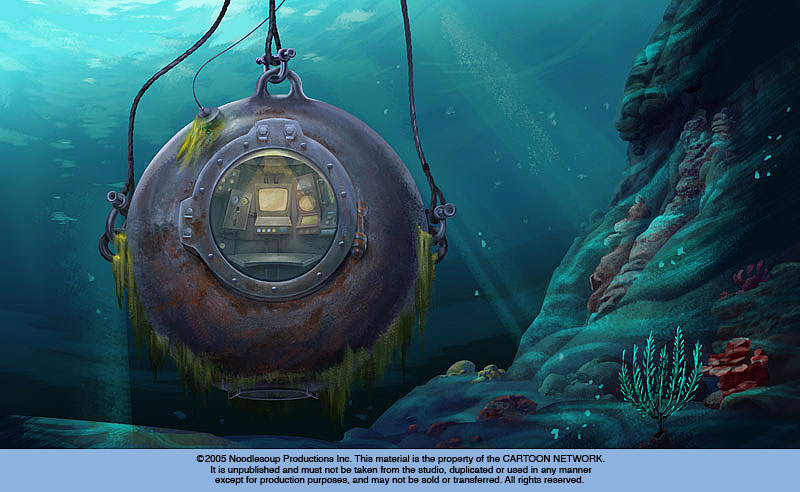 Батискаф – это подводный аппарат для погружения под воду, похож на стальной шар, окна – иллюминаторы из толстого стекла, круглой формы, аппарат спускается на морское дно. (сюрпризный момент: воспитатель обращает внимание на красивый поднос), на подносе разложены билеты - приглашения в подводное путешествие)Воспитатель: Так значит, куда мы с вами отправляемся? (ответы детей: под воду) Правильно в круиз, на морское дно. Но для того что бы попасть в батискаф, вам необходимо назвать морское животное, которое изображено у вас на билете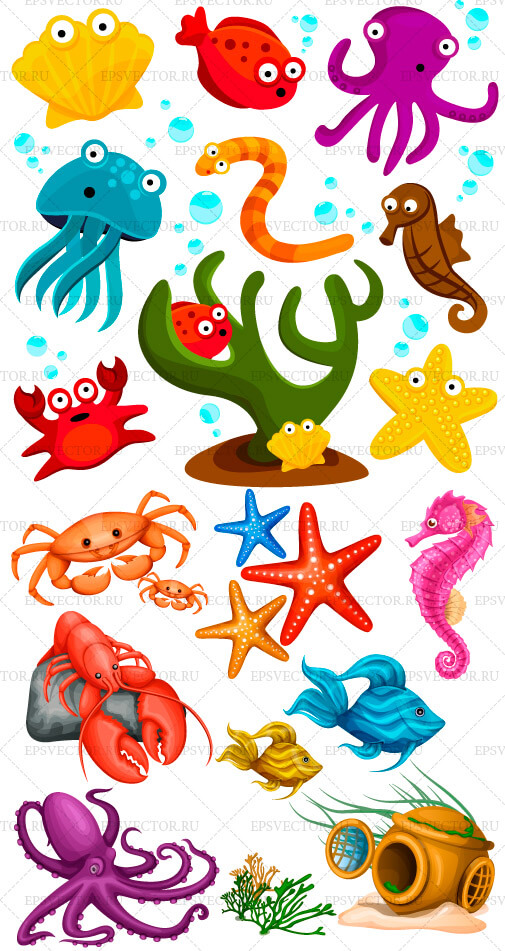 (дети называют морского обитателя, который изображен на картинке)Воспитатель: Ну что ж, очень хорошо. Батискаф готов к погружению. На счёт «три» - погружаемся! (Дети считают до трёх. Звучит шум моря на электрической настенной модели моря).1. Игра «Узнай то, что опишу»Воспитатель: А с кем произойдёт встреча, вы узнаете из загадки: Ты со мною не знаком, я живу на дне морском Голова и восемь ног, вот и весь я … (Осьминог) Морской обитатель «Осьминог» воспитатель рассказывает детям: Голова несёт 8 щупалец – «рук». Он не имеет костей. Может менять форму. Плавает очень медленно. Осьминог считается самым «умным» среди всех беспозвоночных по многим показателям: поддаются дрессировке, имеют хорошую память, различают геометрические фигуры. Узнают людей, привыкают к тем, кто их кормит. Если проводить с осьминогом много времени он становится ручным. Уплывая, выпускают струйки чернил – темной жидкости.2. Игра – опыт «Спрячь осьминога». В прозрачной ёмкости помещена игрушка осьминог. Ребёнок из пипетки выпускает в воду «чернила» (вода подкрашенная гуашью). Делается вывод: осьминога не видно.3. Морской обитатель «Морская звезда» Ты уже, дружок, конечно что-то слышал обо мне. Я всегда пятиконечная и живу на самом дне. (Морская звезда) Воспитатель: Ребята, послушайте, что я вам расскажу о морской звезде. У морских звёзд сильно развита способность к восстановлению оторванных лучей. Лучи называют руками. Оторвавшийся луч способен развиваться в новый организм. Морские звёзды могут ползать, рыть, изгибаться, плавать. Способны взобраться по вертикальной поверхности, могут надолго прилипнуть к стеклу аквариума.4. Игра «Выложи деталями морскую фигуру» (Игровой набор «Дары Фрёбеля») Воспитатель: Ребята, морская звезда предлагает вам выложить из геометрических фигур ориентируясь схемы морского обитателя.  5. Физкульт-минутка. («Дары Фрёбеля»)Детям даётся задание запомнить условные значения каждой фигуры. Например: куб – руки вверх, шар – ходьба на месте, призма – приседания. Дети должны в соответствии с обозначением выполнять нужные движения.6. Морской обитатель «Морской конек»Воспитатель: ребята, а сейчас послушайте загадку: тело – крючком, спинка горбом, брюшко вперед. Да и голова - то у него лошадиная, и вытянутый в трубочку рот напоминает мордочку, а опирается он при движениях на закрученный в колечко хвост.Дети: это – морской конек!Воспитатель: правильно ребята, это морской конек - водный житель с незаурядной внешностью ну никак не похож на рыбу. А на самом деле он относится к рыбному семейству иглообразных. Больше всего он смахивает на шахматную фигуру, поэтому возможно был так прозван.(воспитатель демонстрирует иллюстрацию с изображение морского конька)7. Морской обитатель «Морская змея» Вьётся верёвка – маленькая головка. (Морская змея) Воспитатель: Морская змея имеет маленькую голову, которая переходит в хвост. Бывают ядовитыми. По земле ползает, а в воде плавает. Очень длинная. Хвост на конце плоский.8. Давайте поиграем в игру. («Дары Фрёбеля») «Я змея, змея, змея. Я плыву, плыву, плыву!» воспитатель нанизывает на шнурок деталь и передаёт её следующему игроку, задавая ему вопрос « Хочешь стать моим хвостом, назови морского обитателя». И так по цепочке.Воспитатель: Молодцы ребята, посмотрите, какая длинная змея у нас получилась. А теперь я предлагаю вам в память о нашем путешествии выложить коллаж. Воспитатель обращает внимание на то, как дети справляются с заданием, спрашивает, кто что выложил. Обращает внимание на то, что это общий коллаж. Воспитатель: Ну что ж ребята, нам пора возвращаться в детский сад.  Рефлексия: «Что вас наиболее удивило во время нашего путешествия?»(Дети выходят из батискафа, билеты остаются им на память)Воспитатель: ребята, а сейчас я включу шум моря, а вы подвигаетесь, изображая морских обитателей, про которых мы с вами сегодня вели речь!Фото отчёт: Выкладываем по схеме теплоход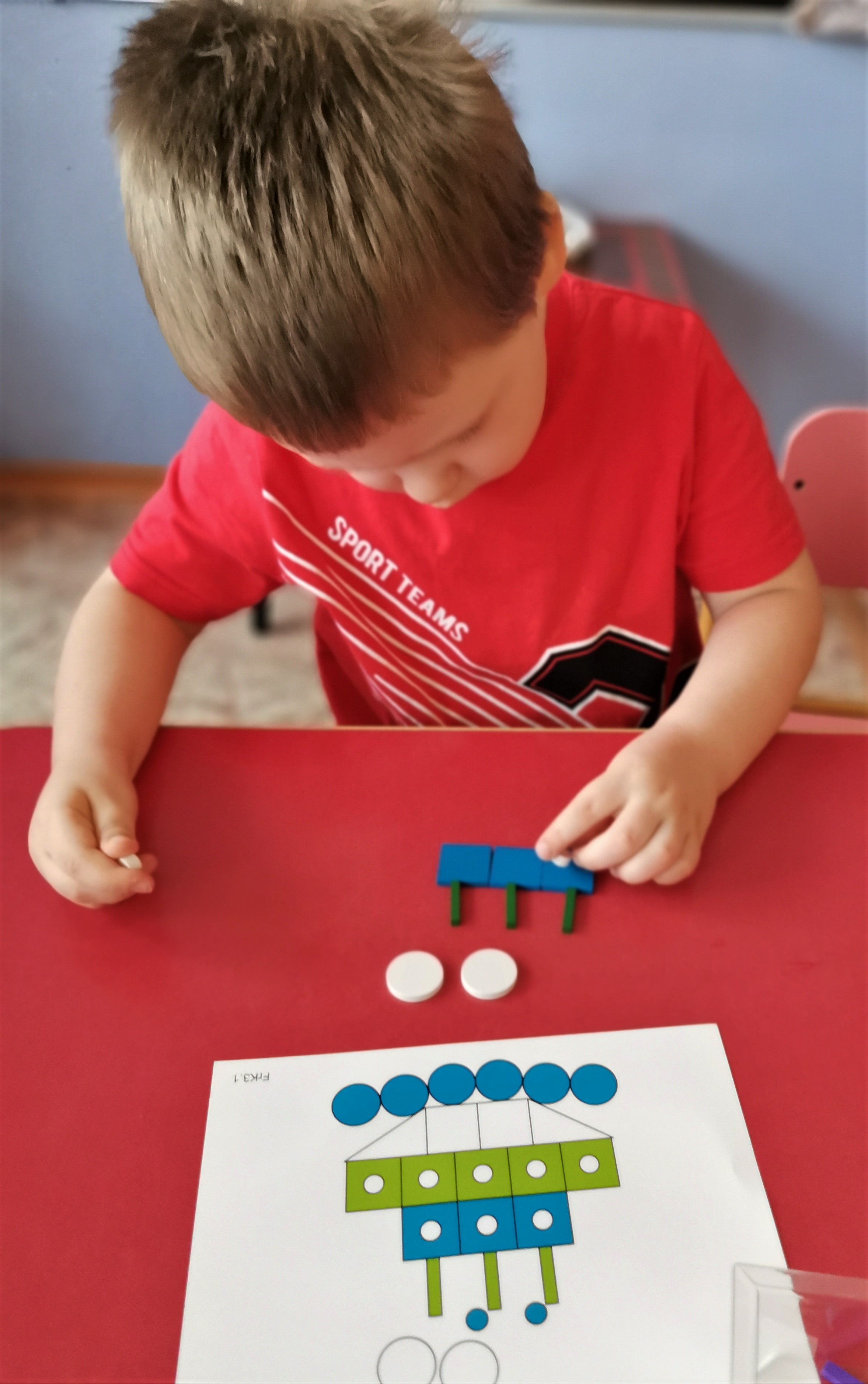  Выкладываем по схеме батискаф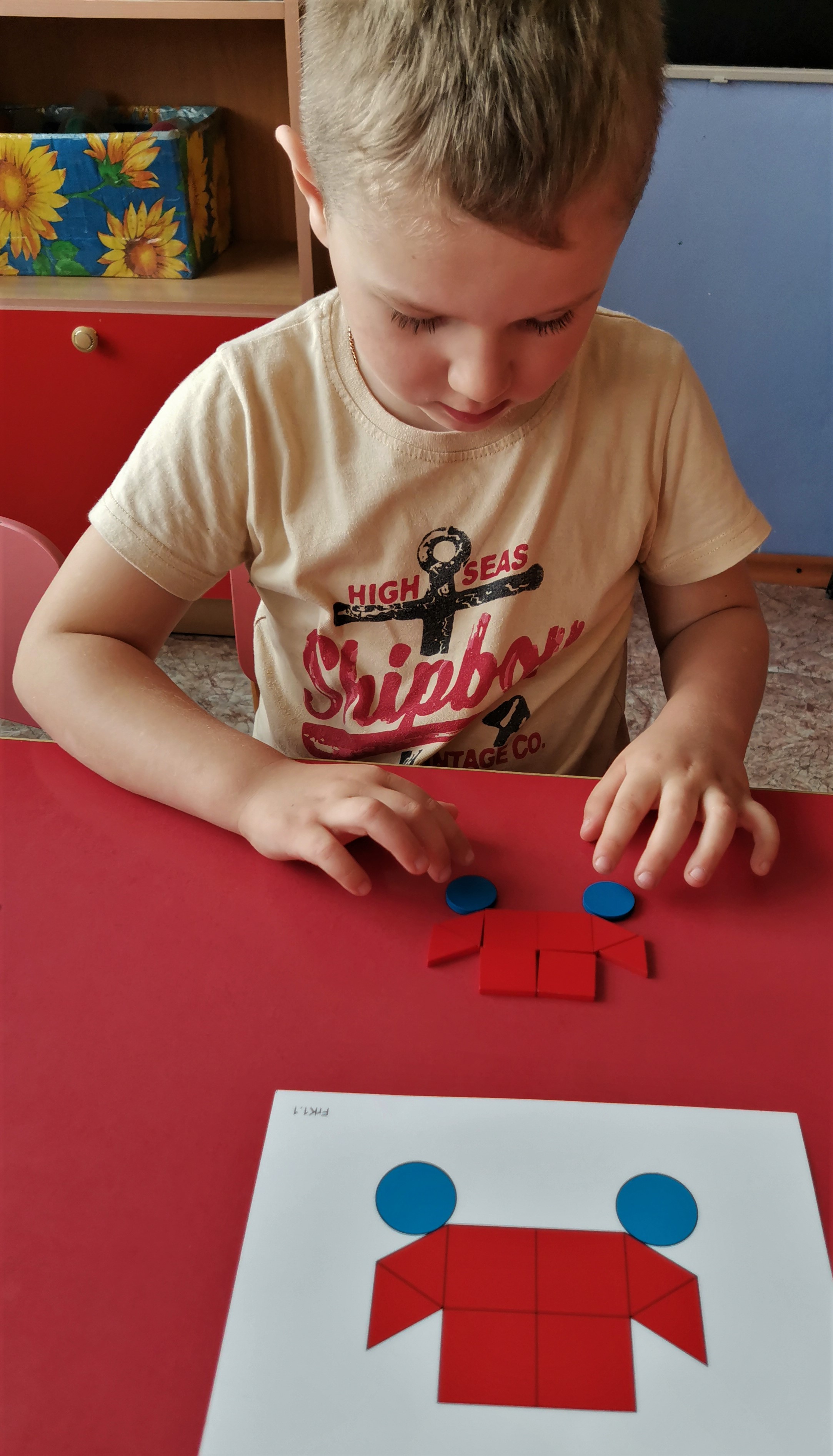 Конструируем морскую звезду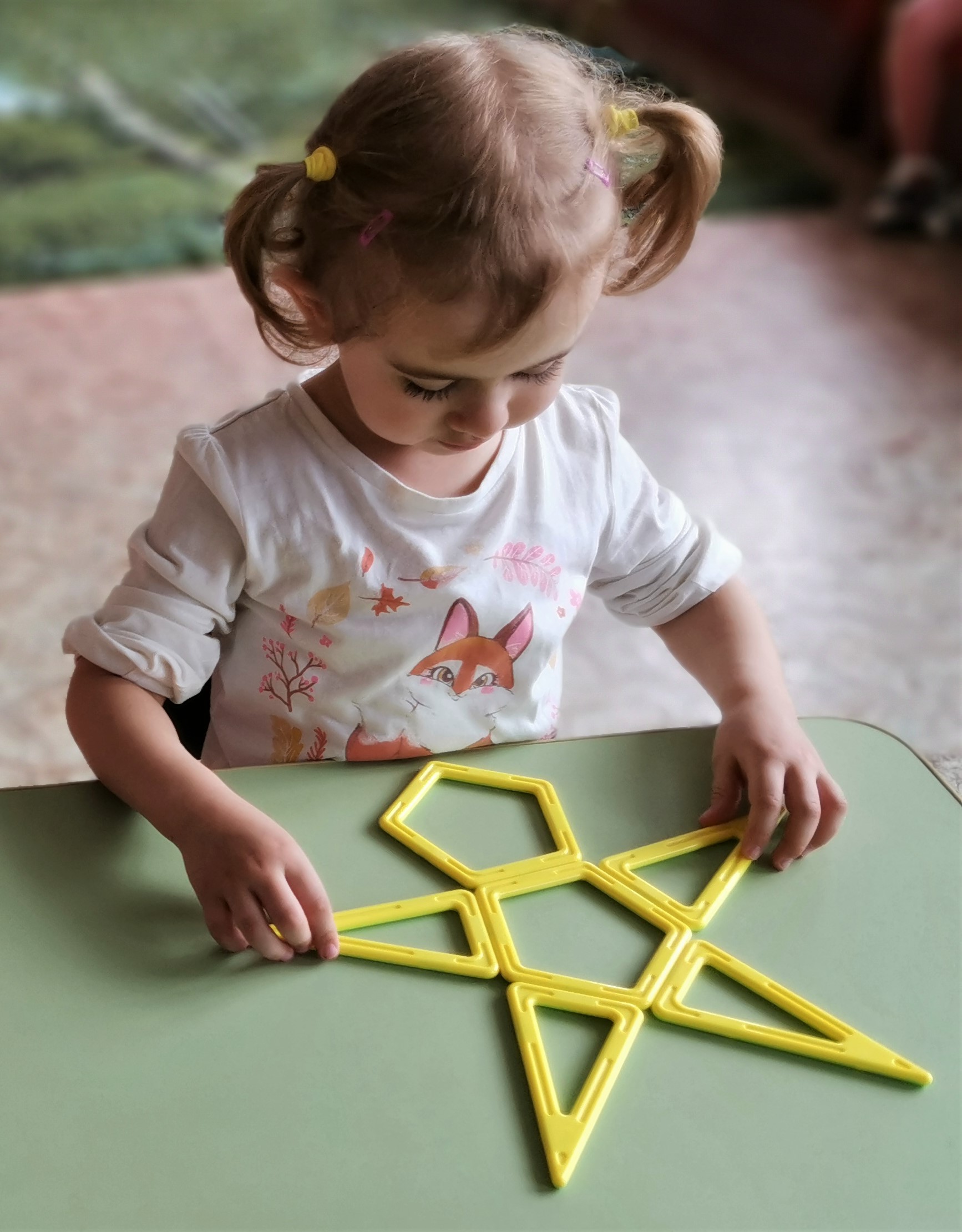 Выкладываем по схеме батискаф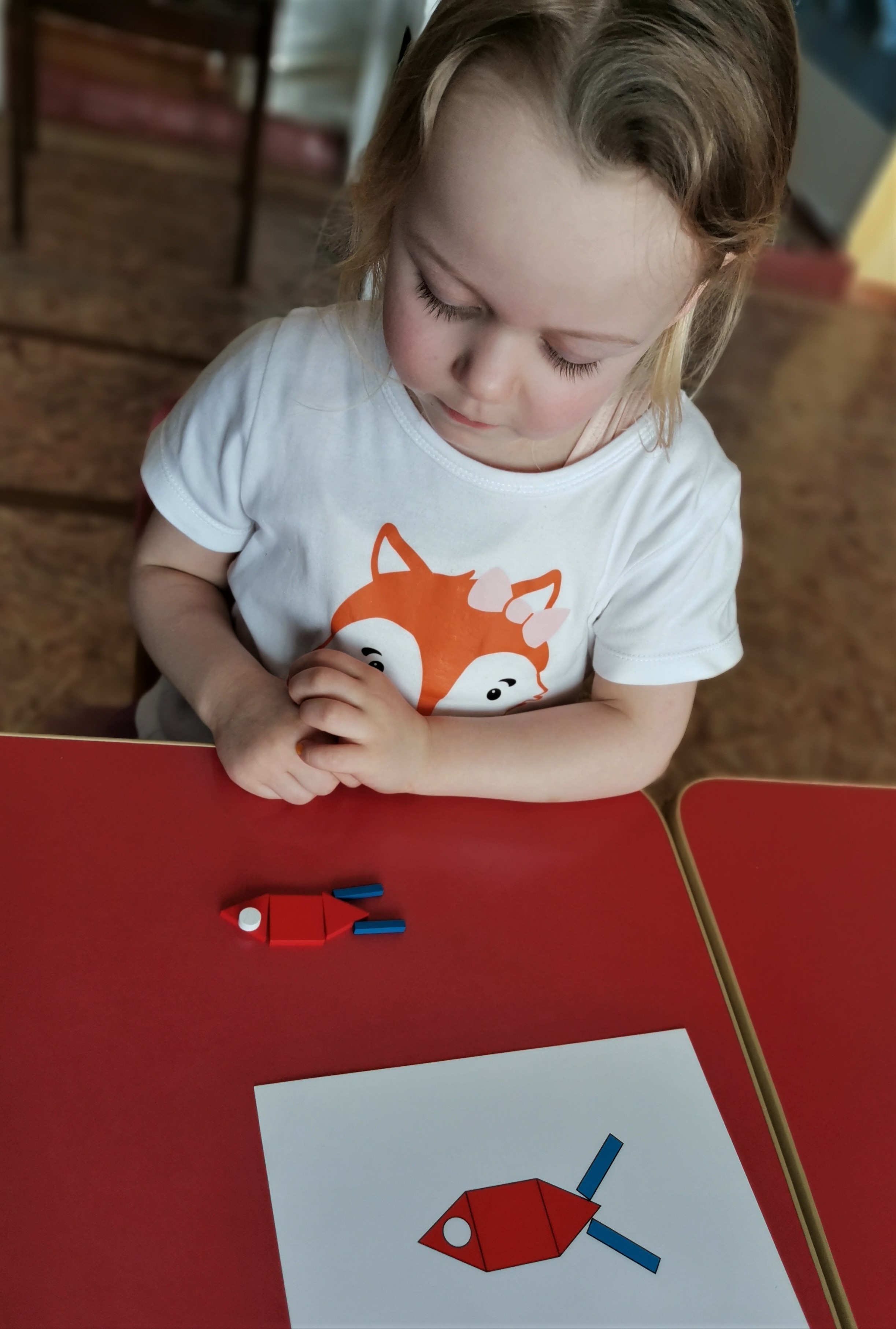 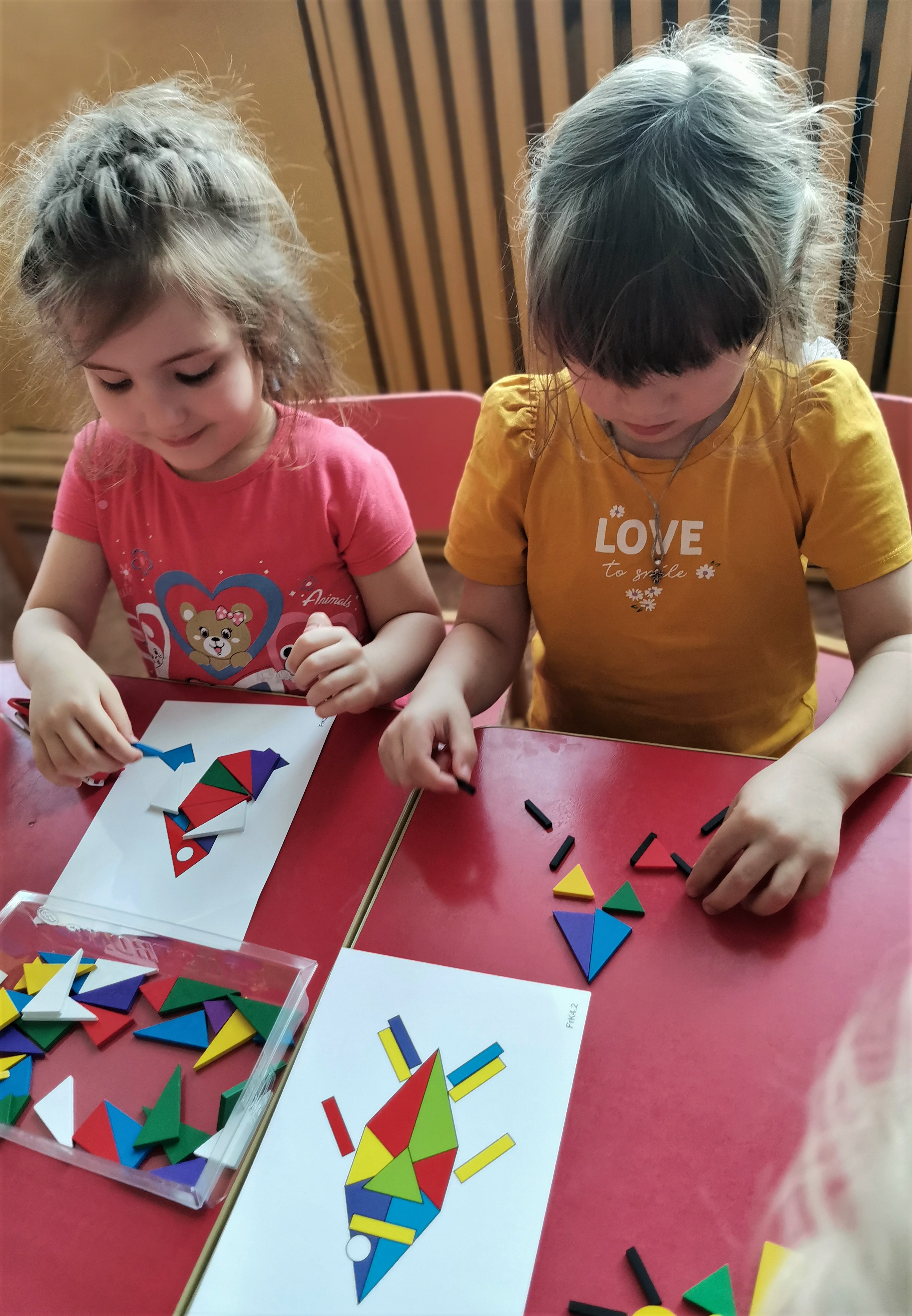 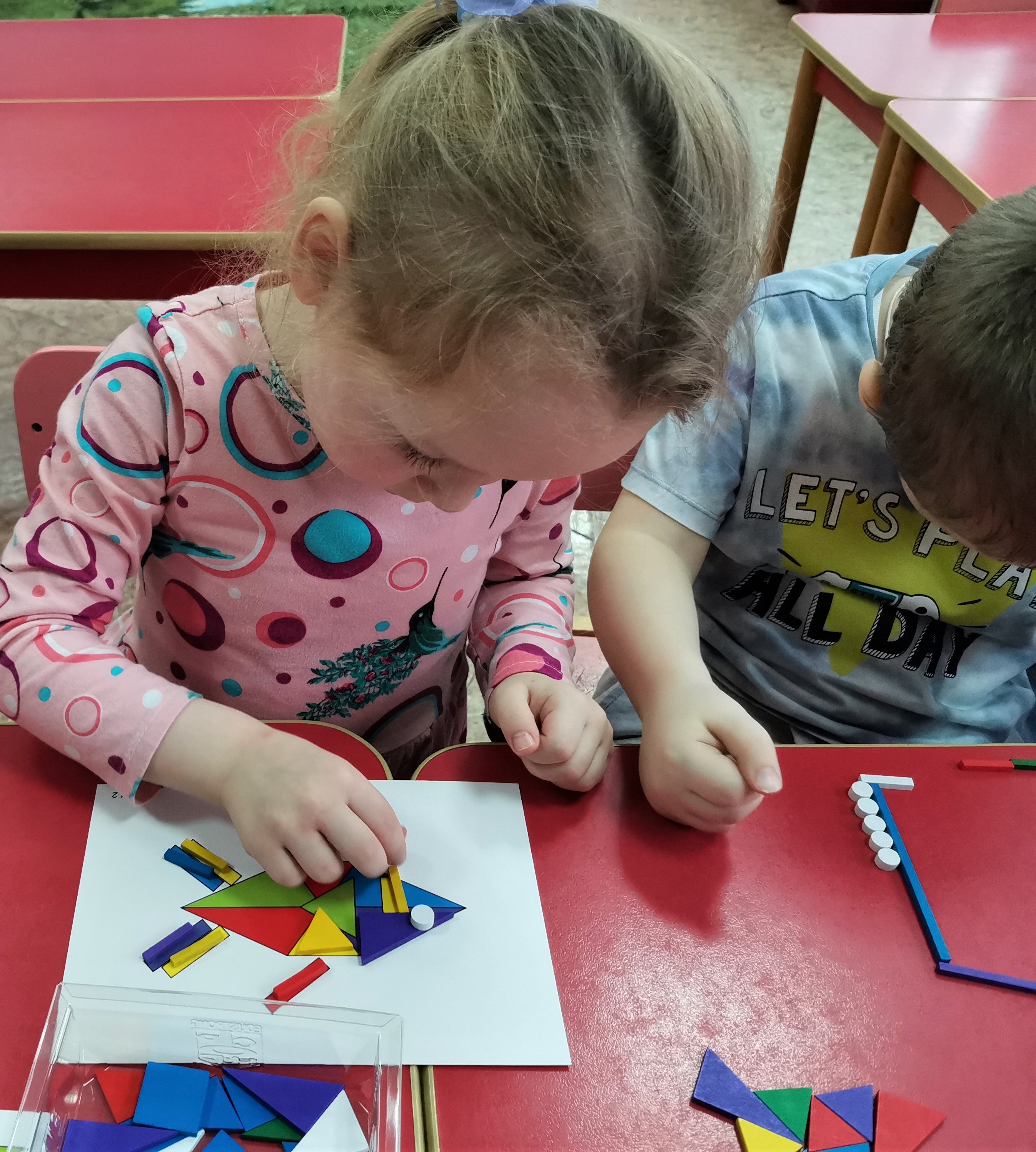 Выкладываем морских обитателей по схеме Морской змей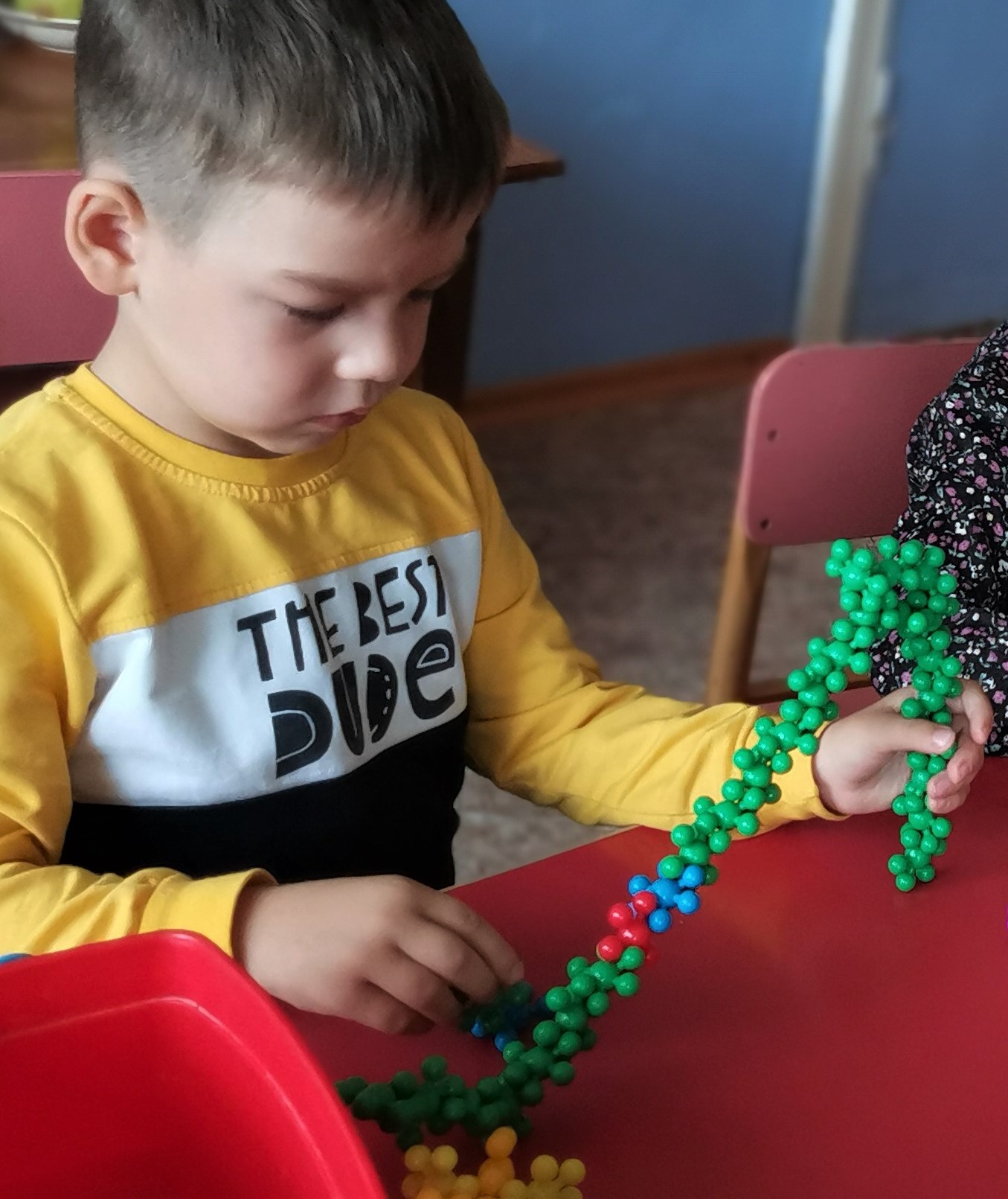 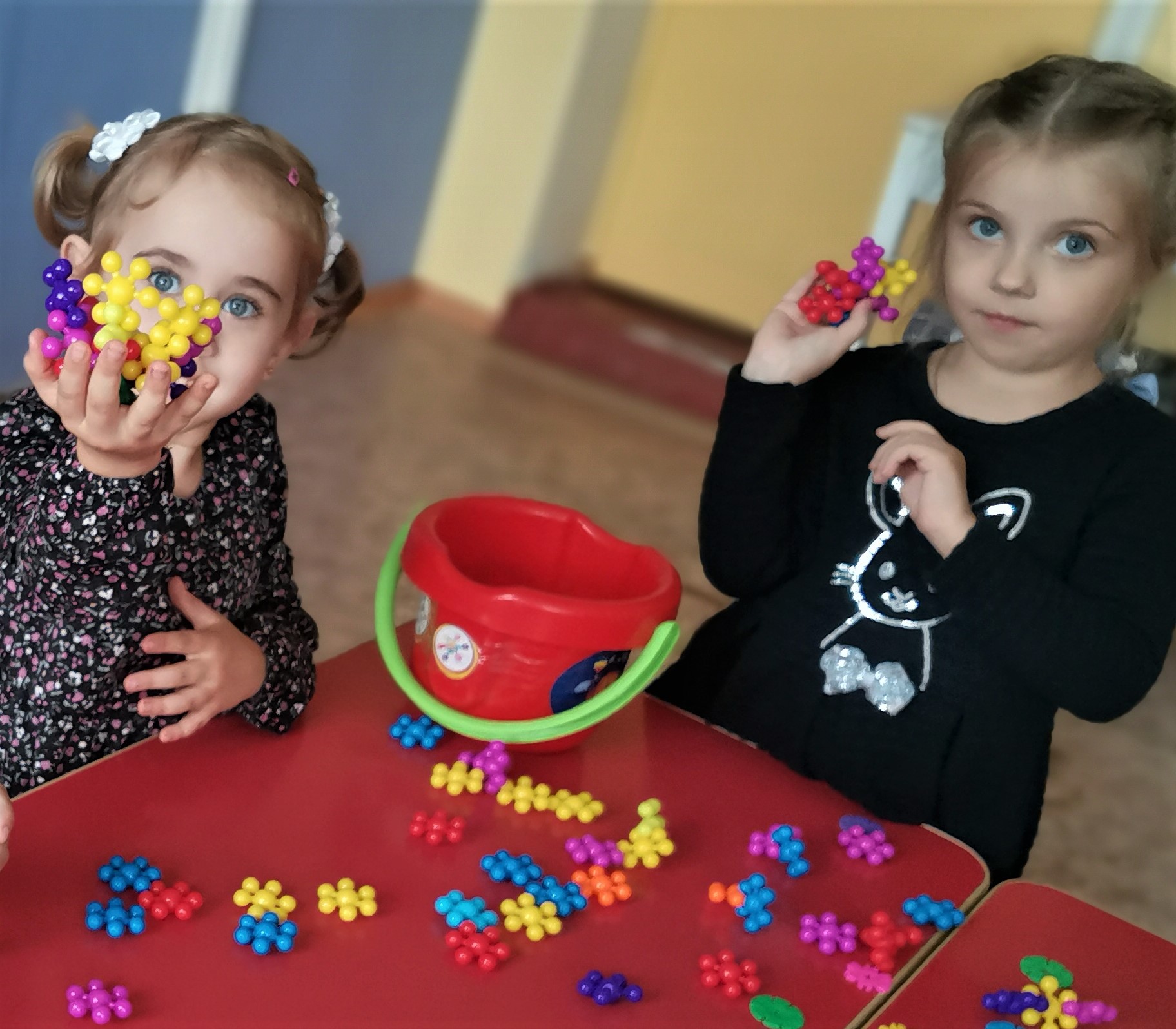 Морские корралы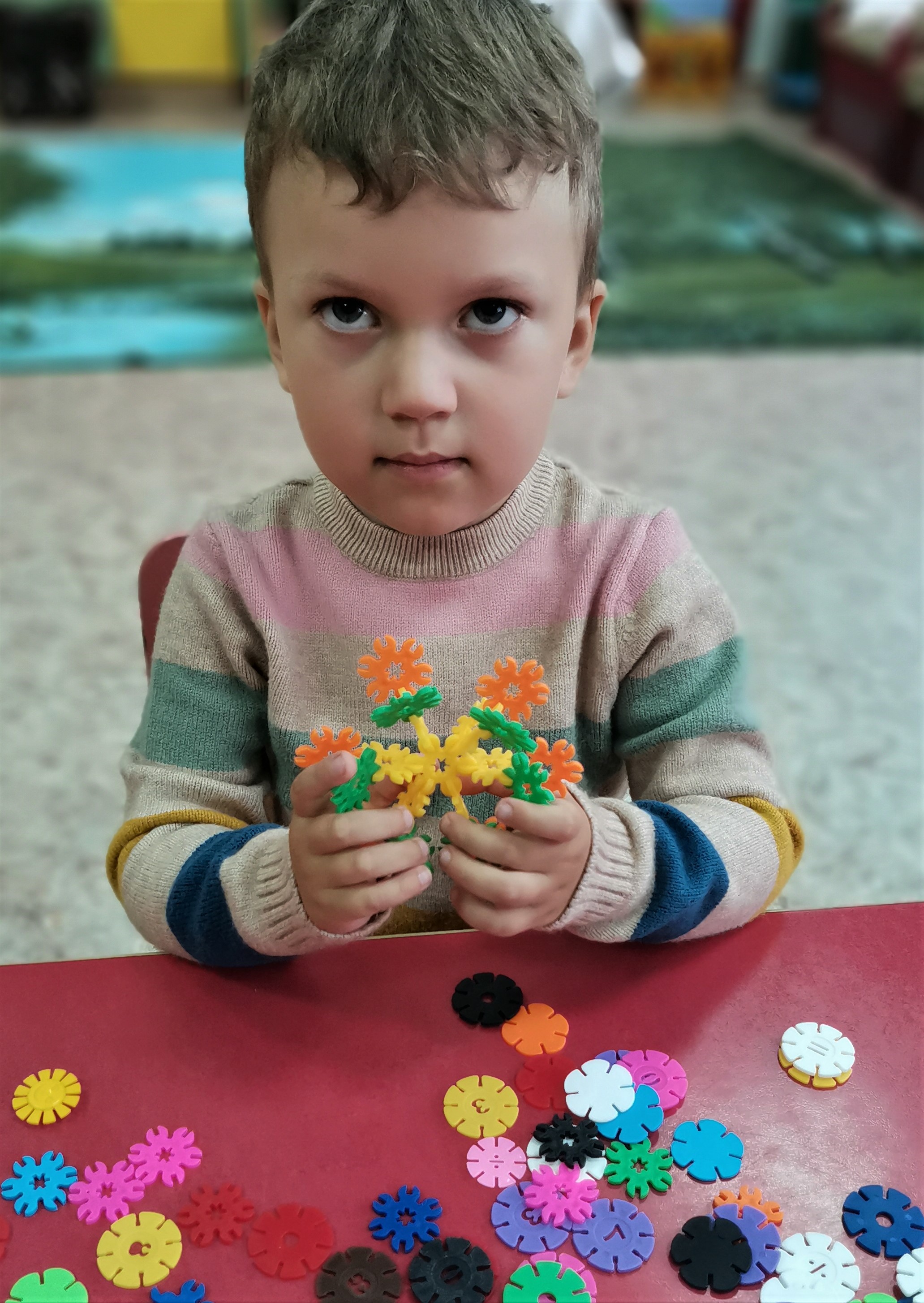 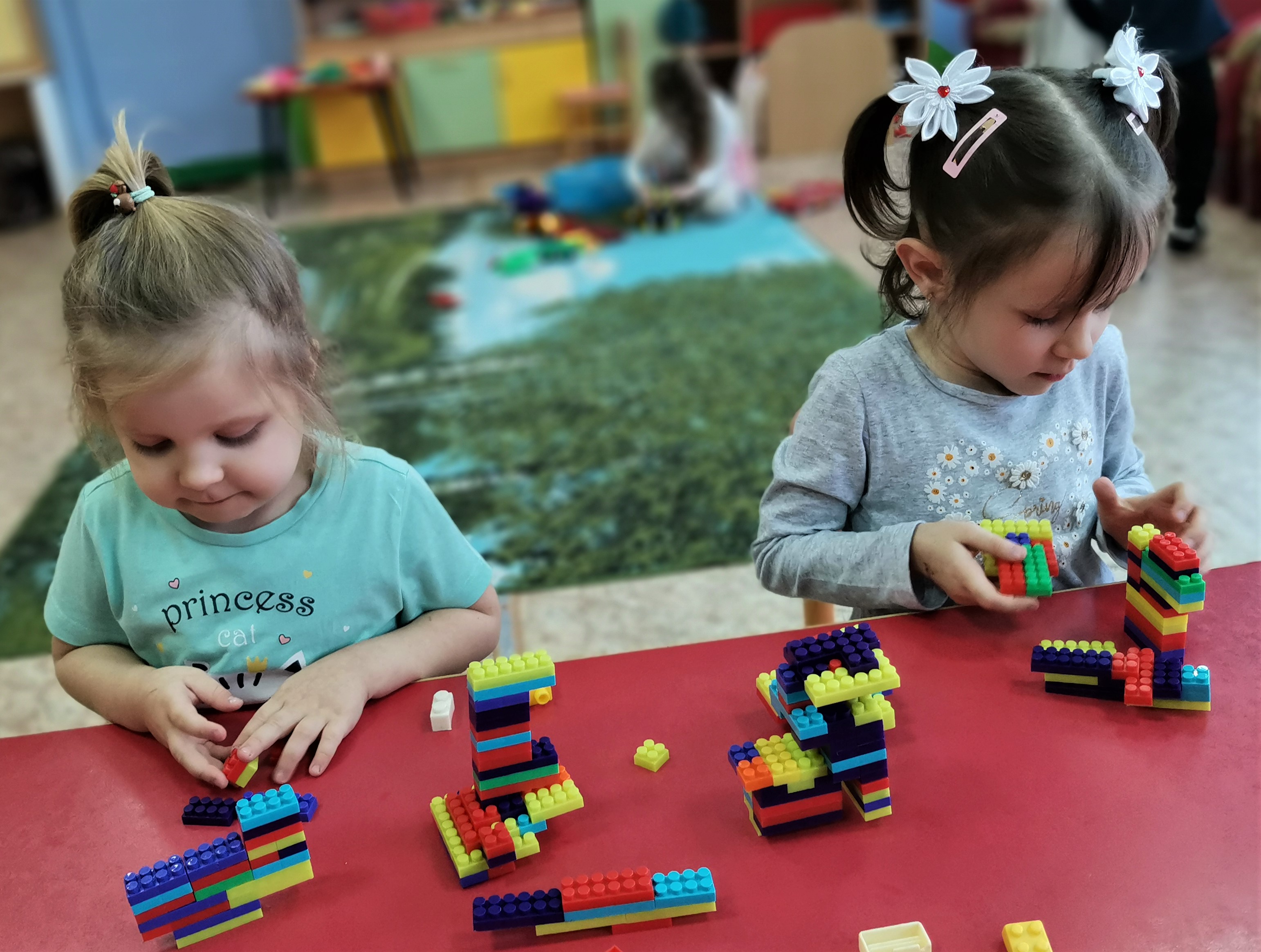 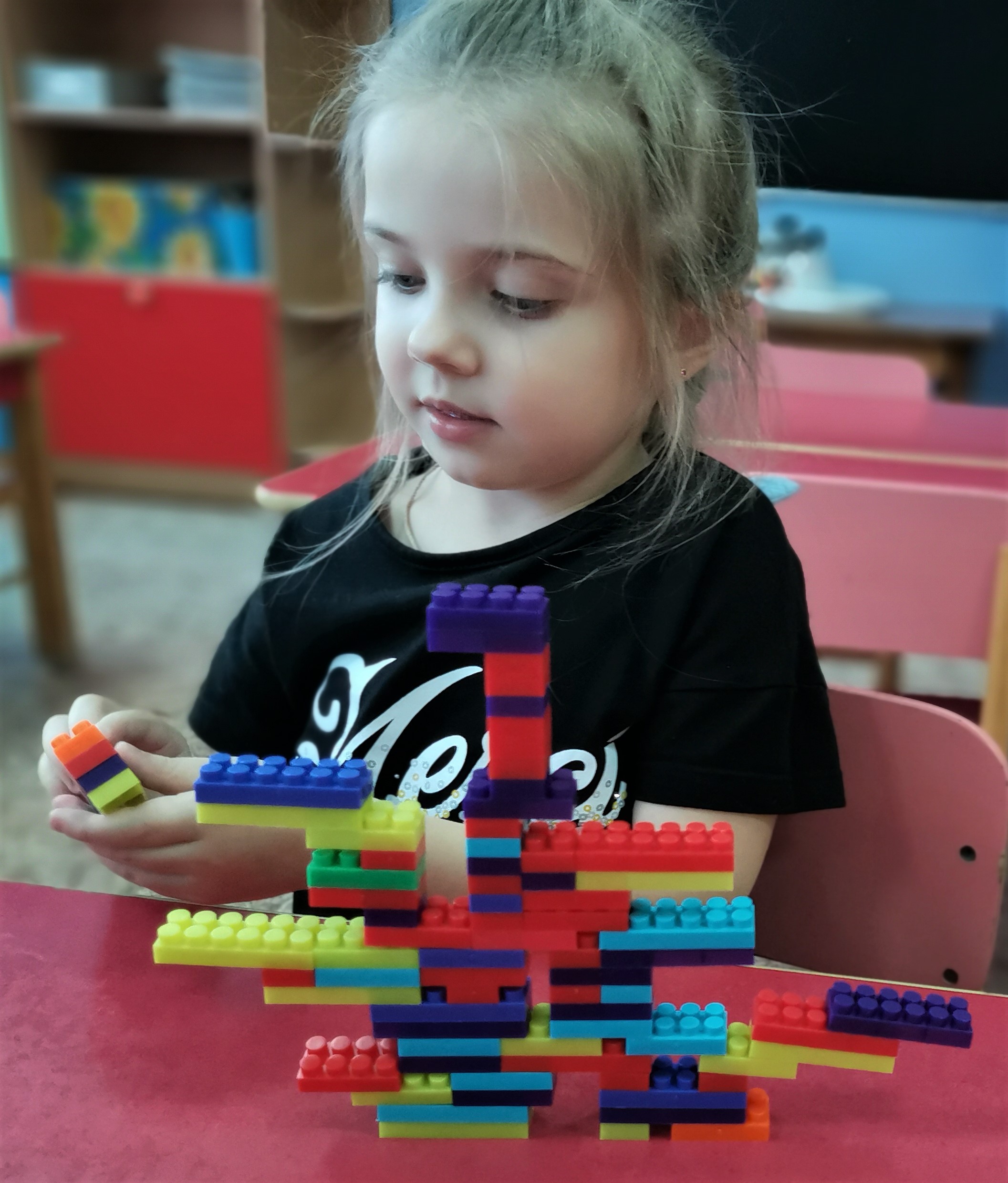 Конструируем морские батискафы и морские корабл Из палочек выкладываем осьминожку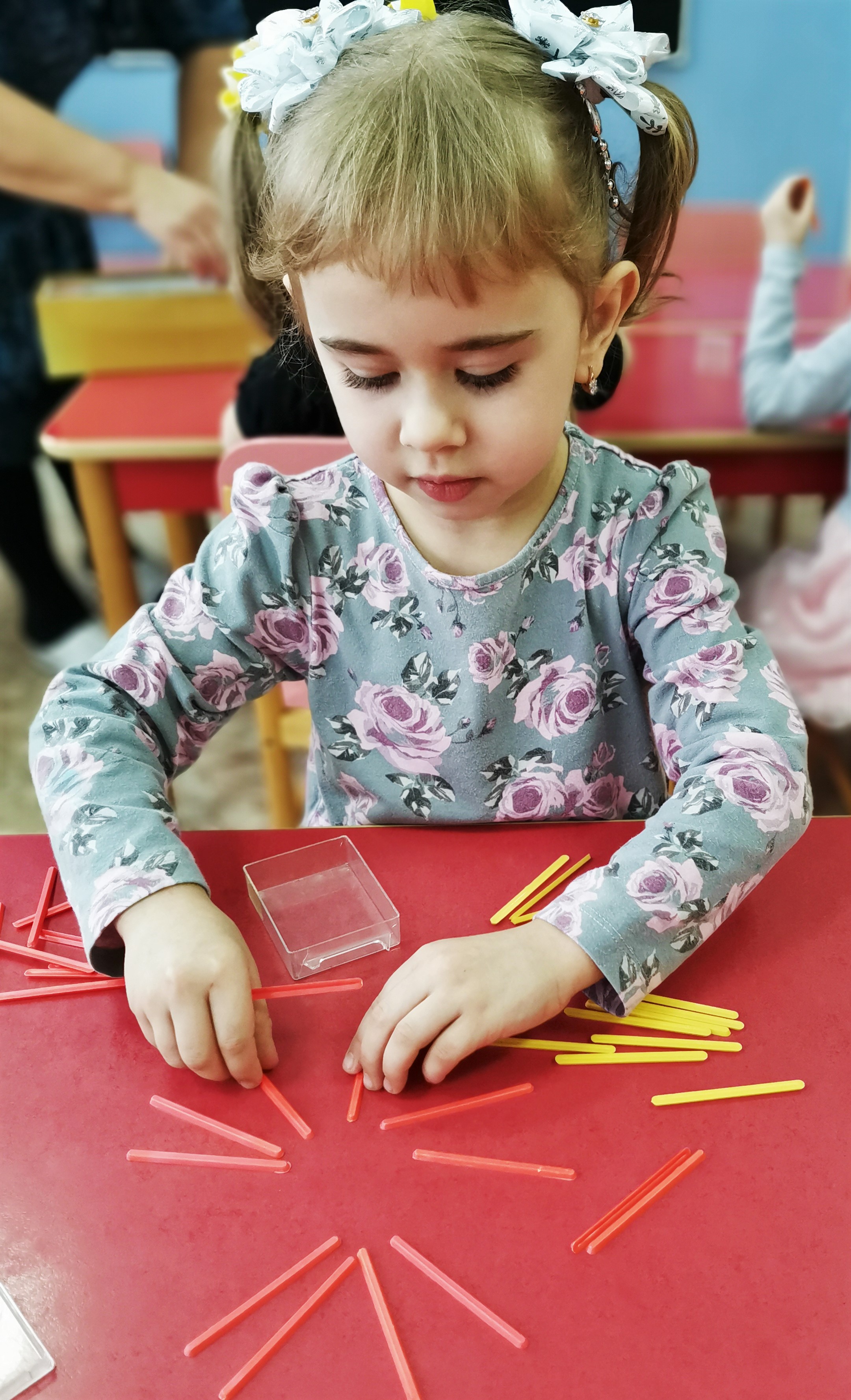  Из палочек выкладываем морской корабль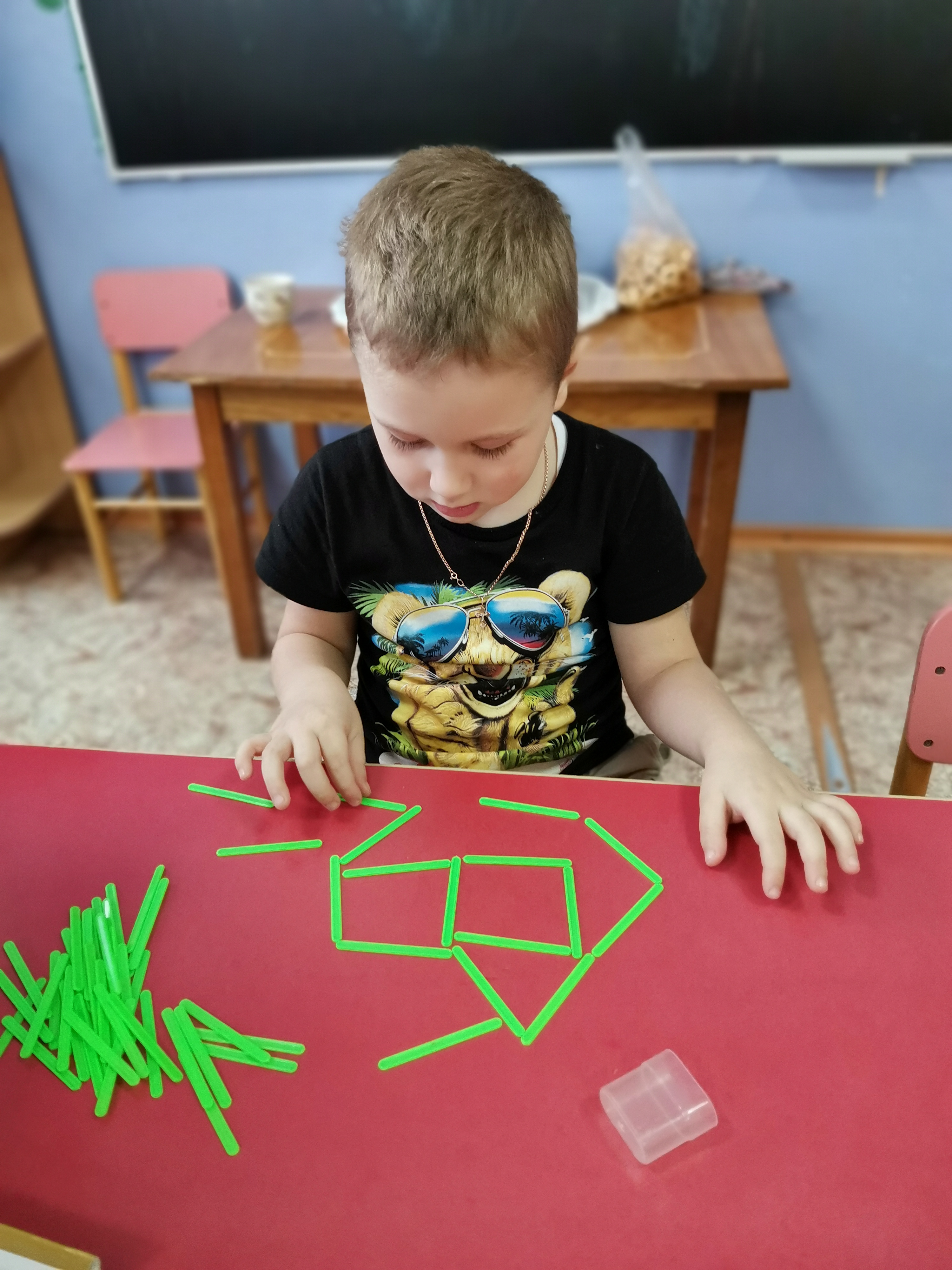 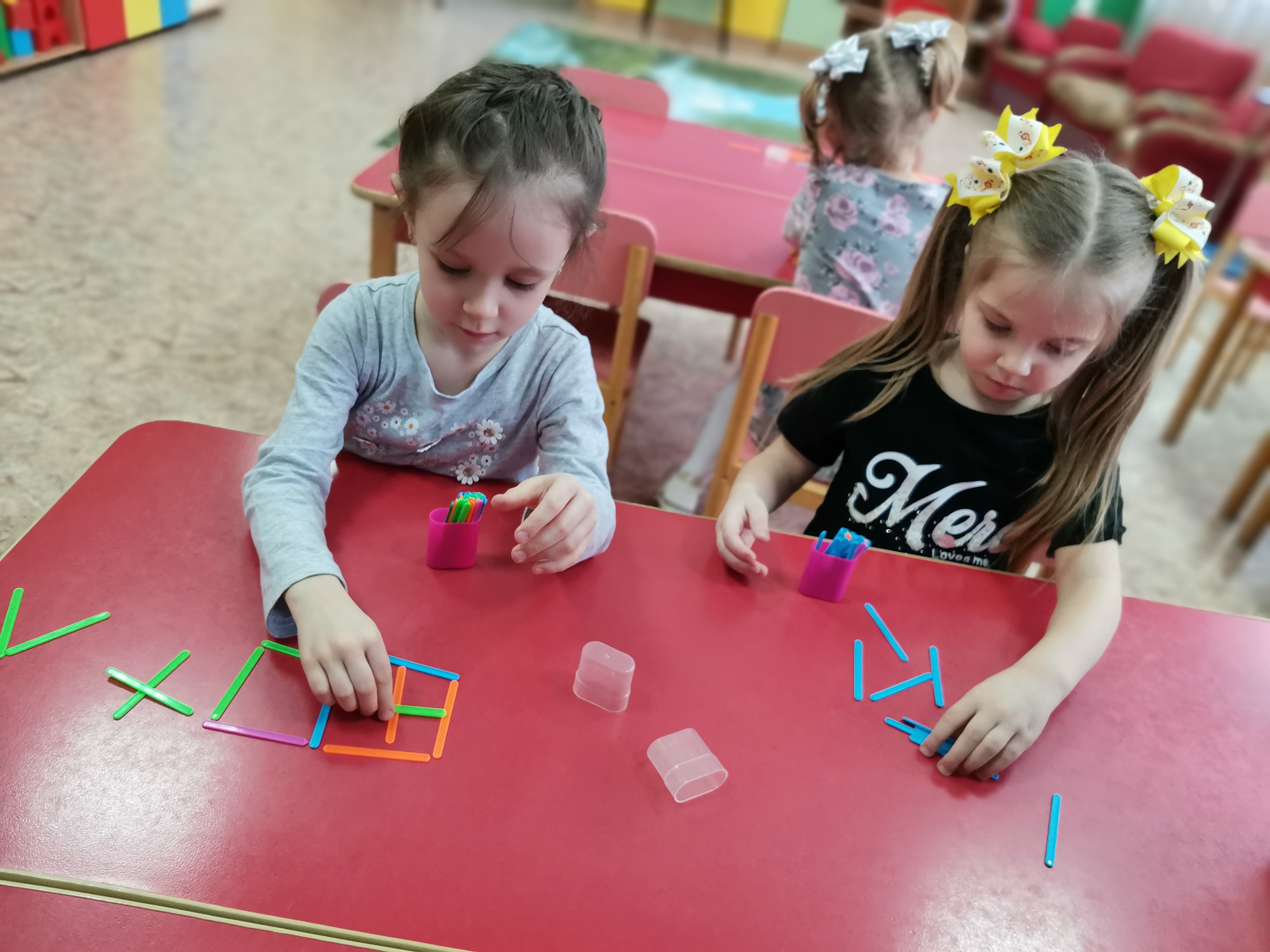 Из палочек выкладываем батискаф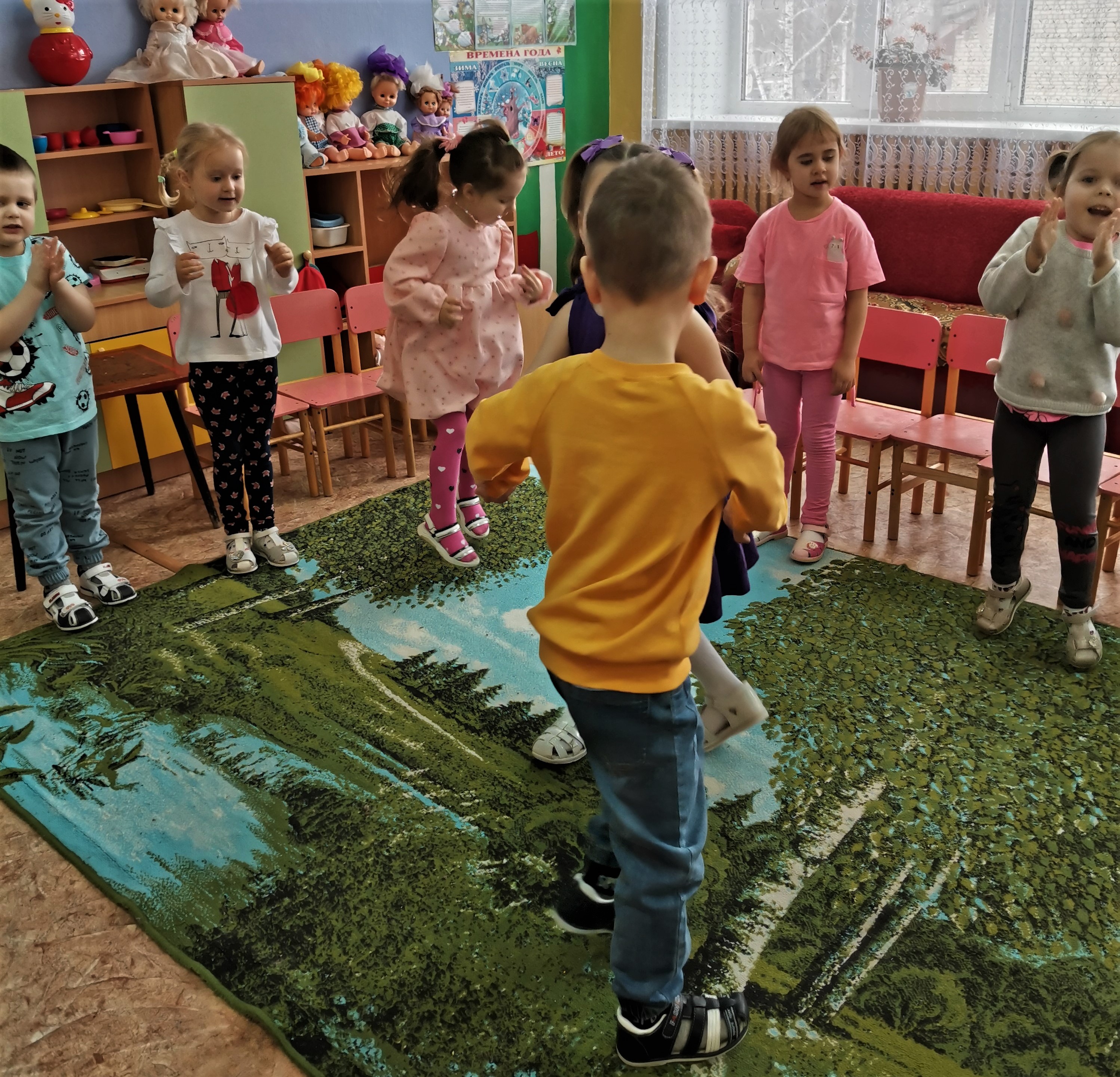 